Interfraternity Council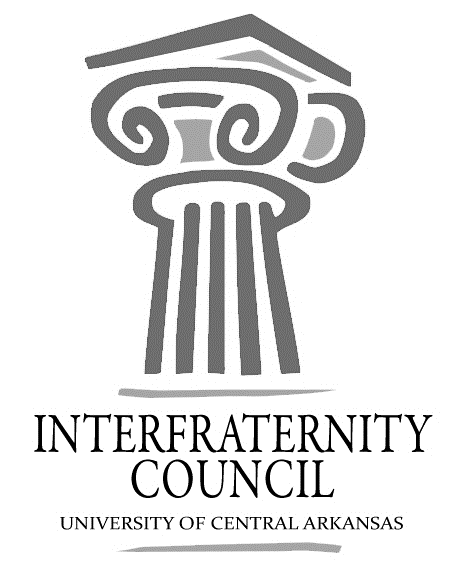 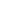 General MeetingUniversity of Central Arkansas Tuesday, April 10, 2018ucaifcexec@gmail.comInterfraternity Council Contact InformationAgendaCommence Meeting:Delegate Roll CallGuest speakersExecutive DiscussionVP of Development – Lance Cook Walk A Mile tshirts are on our instagram. $18.50 and portion goes to HAVENVP of Recruitment – Chase BicanovskyRecruitment Roundtable April 19 at 1:30 in SC207EVP of Judicial Affairs – Colton Rowe VP of Communications – Lamon WadePresident – Drew HimstedtAdvisors’ ReportSkyFactor SurveyJudicial Board apps are on OrgSync! Interviews at April 19 between 1 and 4pmWALK A MILE! Be there! Old BusinessNew BusinessChapter ReportsAlpha Sigma Phi- No ReportBeta Upsilon Chi – No Report Kappa Sigma – No ReportPhi Gamma Delta – No Reportx Phi Sigma Kappa – No Reportx Pi Kappa Alpha – No ReportSigma Nu – No Reportx Sigma Phi Epsilon – No ReportSigma Tau Gamma – No ReportEnd Meeting: President Drew Himstedtjhimstedt1@cub.uca.eduVP CommunicationsLamon Wadelwade3@cub.uca.eduVP Judicial AffairsColton Rowecrowe3@cub.uca.eduVP RecruitmentChase Bicanovskycbicanovsky1@cub.uca.eduVP Development Lance Cooklcook8@cub.uca.eduAdvisorKatie Frazierkfrazier6@uca.edu